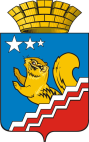  Свердловская областьГЛАВА ВОЛЧАНСКОГО ГОРОДСКОГО ОКРУГАпостановление18.12.2020  год	      	                              		                                             № 558г. ВолчанскО внесении изменений в Порядокпроведения публичных консультаций по проектам нормативных правовых актов Волчанского городского округа и подготовки заключений об оценке регулирующего воздействия проектов нормативных правовых актов Волчанского городского округаВ целях реализации Федерального закона от 06 октября 2003 года           № 131-ФЗ «Об общих принципах организации местного самоуправления в Российской Федерации», в соответствии с Законом Свердловской области от 10.12.2020 года 139-ОЗ «О внесении изменений в статью 10 Закона Свердловской области «Об оценке регулирующего воздействия проектов нормативных правовых актов Свердловской области и проектов муниципальных нормативных правовых актов и экспертизе нормативных правовых актов Свердловской области и муниципальных правовых актов», руководствуясь Уставом Волчанского городского округа,ПОСТАНОВЛЯЮ:1. Внести в Порядок проведения публичных консультаций по проектам нормативных правовых актов Волчанского городского округа и подготовки заключений об оценке регулирующего воздействия проектов нормативных правовых актов Волчанского городского округа, утвержденный постановлением главы Волчанского городского округа от 25.06.2018 года        № 286 «О проведении оценки регулирующего воздействия проектов нормативных правовых актов Волчанского городского округа и экспертизы нормативных правовых актов Волчанского городского округа» (с изменениями от 07.12.2018 года № 582; от 27.10.2020 года № 467) следующие изменения:1.1. пункт 1 главы 1 дополнить подпунктом 3 следующего содержания:«3) проектов актов Волчанского городского округа, разработанных в целях ликвидации чрезвычайных ситуаций природного и техногенного характера на период действия режимов чрезвычайных ситуаций.».2. Настоящее постановление опубликовать в официальном бюллетене «Муниципальный Вестник» и разместить на официальном сайте Волчанского городского округа http://volchansk-adm.ru/.3. Контроль за исполнением настоящего постановления оставляю за собой.Глава городского округа						             А.В. Вервейн